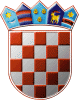 REPUBLIKA HRVATSKAVUKOVARSKO-SRIJEMSKA ŽUPANIJAOPĆINA TOMPOJEVCIOPĆINSKI NAČELNIKKLASA: 022-01/21-01/1URBROJ: 2196/07-03-21-1
Tompojevci, 19.07.2021.g.Temeljem članka 43.a stavak 1. Zakona o lokalnoj i područnoj (regionalnoj) samoupravi (Narodne novine br. 33/01, 50/01, 129/05, 109/07, 125/08, 36/09, 150/11, 144/12, 19/13, 137/15, 123/17, 98/19 i 144/20) te članka 52. Statuta Općine Tompojevci („Službeni vjesnik“  Vukovarsko-srijemske županije br. 04/21) Općinski načelnik Općine Tompojevci donosi:  O D L U K U o imenovanju privremenog zamjenika općinskog načelnika  Članak 1.Ovom odlukom imenuje se Ivana Tomaš, Tri ruže 27, iz Berka, OIB:39416694161 za privremenog zamjenika općinskog načelnika Općine Tompojevci iz reda članova Općinskog vijeća Općine Tompojevci.Članak 2.Privremeni zamjenik počinje obavljati svoju dužnost u slučaju duže odsutnosti ili drugih razloga spriječenosti općinskog načelnika kada je on onemogućen obavljati svoju dužnost.Privremeni zamjenik ovlašten je obavljati samo redovne i nužne poslove kako bi se osiguralo nesmetano funkcioniranje Općine Tompojevci.Članak 3.Privremeni zamjenik za vrijeme zamjenjivanja općinskog načelnika ostvaruje prava općinskog načelnika.Članak 4.Ovlast privremenog zamjenika općinskog načelnika prestaje danom nastavljanja obavljanja dužnosti općinskog načelnika po prestanku razloga zbog kojih je općinski načelnik bio onemogućen u obavljanju svoje dužnosti.Članak 5.Ova odluka stupa na snagu danom donošenja, a objavit će se u „Službenom vjesniku“ Vukovarsko-srijemske županije i na internetskim stranicama Općine Tompojevci. Općinski načelnik                                                                                                                       Milan Grubač